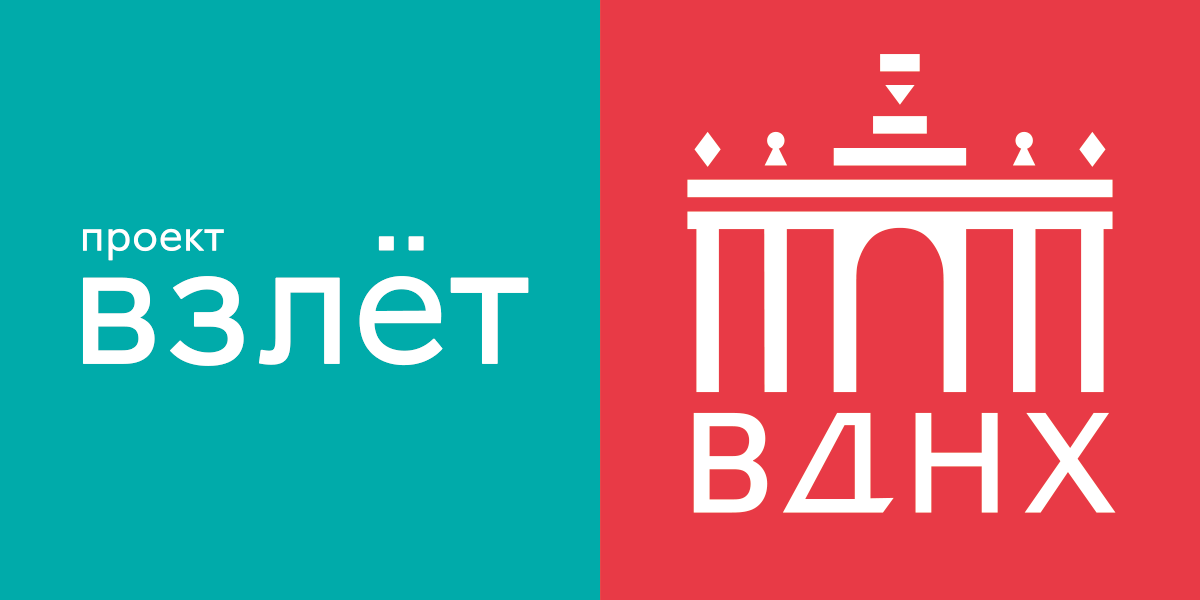 Проект «ВЗЛЕТ» на ВДНХ-2019Четвертый сезонПроект «ВЗЛЕТ» объявляет четвертый всероссийский творческий конкурс для молодых авторов по пяти направлениям29 января 2019 года стартует прием заявок для участия во всероссийском творческом конкурсе молодых художников проекта «ВЗЛЕТ» в направлениях: «Мода», «Фотография», «Искусство», «Art&Science» и «Видеоарт». Победители получат возможность провести выставку под руководством ведущих кураторов и специалистов своего направления в выставочном пространстве проекта «ВЗЛЕТ» в павильоне «Космос» на ВДНХ. В юбилейный год 80-летия ВДНХ финалистов ждут призы, специальные награды от ВДНХ и партнеров проекта. В период четвертого сезона проекта «ВЗЛЕТ» пройдут международная образовательная программа, встречи и дискуссии с кураторами, теоретиками искусства, художниками, фотографами, дизайнерами, авторами, работающими в сфере новых медиа, на стыке науки и искусства. К участию в конкурсе приглашаются авторы в возрасте от 18 до 30 лет. Заявку по одному или нескольким из пяти направлений может подать как один автор, так и творческая группа. Финалисты конкурса будут создавать свою выставку в коммуникации с куратором своего направления, архитектором, дизайнером, производственной группой. Все расходы на создание каждой выставки проект «ВЗЛЕТ» берет на себя. В процессе подготовки авторы знакомятся с технологией организации и проведения выставочных проектов. Все проекты-победители будут сопровождаться информационной и PR-поддержкой. Условия участия в конкурсе:Прием заявок с 29 января 2019 года.Для участия необходимо предоставить:заявку с выбранным направлением конкурса;концепцию выставки;CV;портфолио.Заявки по направлению «Мода» принимаются до 18 марта 2019 года.Заявки по направлениям «Фотография», «Искусство», «Art&Science» и «Видеоарт» принимаются до 30 апреля 2019 года.Подробнее узнать о проекте «ВЗЛЕТ», условиях участия в конкурсе, а также подать заявку можно на сайте: vzlet.vdnh.ru.Кураторами четвертого сезона проекта «ВЗЛЕТ» стали: «Видеоарт» / Ольга Шишко — искусствовед, специалист в области искусства новых технологий, куратор направления «Пушкинский ХХI», учредитель «МедиаАртЛаб».«Фотография» / Игорь Мухин — фотограф, преподаватель в Московской школе фотографии и мультимедиа им. А. Родченко. Двукратный призер конкурса «Серебряная камера».«Art&Science» / Дмитрий Булатов — художник, теоретик искусства, куратор. Организатор выставочных и издательских проектов в области art&science и новых медиа. «Искусство» / Михаил Сидлин — художественный критик, преподаватель истории фотографии в Московской школе фотографии и мультимедиа им. А. Родченко.«Мода» / Андрей Якоби — основатель и директор агентства Real Profit Group. Победителя(-ей) конкурса в каждом направлении выбирает куратор этого направления. В представленных на конкурс заявках куратор оценивает соответствие заявленной теме конкурса по направлению, оригинальность и содержательность концепции выставки, возможность реализации выставки на площадке проекта «ВЗЛЕТ», опыт участника конкурса на основании портфолио. Тематика конкурсных направлений четвертого сезона сформулирована кураторами следующая:Ольга Шишко предлагает тему «Новые мифы»: «Мифы пронизывают все формы жизнедеятельности людей. Жизнь немыслима без мифотворчества. Миф является уникальным механизмом управления и «текстом» (словесным и визуальным) культуры: он управляет человеком, проникая в его внутренний мир, сферу сознания и подсознания. Миф может программировать человека, род, племя, общество. В конечном итоге миф создает особую мифологическую реальность, которая начинает восприниматься человеком как истина, как объективная реальность».Игорь Мухин ждет документальные фотопроекты, надеясь «увидеть неожиданное решение темы, волнующее общество сегодня». Куратору интересны «арт-проекты во всем сегодняшнем многообразии жанров, подпадающих под описание «фотография». «Я готов поддержать выставкой интересную авторскую фотокнигу», — отмечает Мухин.Дмитрию Булатову в конкурсных заявках «интересна разработка интерпретации искусства и науки как непрерывной динамической игры, в которой свобода выбора и креативность не считаются атрибутами только человеческого. Этот процесс динамического взаимодействия живых и неживых элементов знает и признает, что это и есть его природа. Он знает, что все активно, неисчерпаемо и потенциально, а порядок есть лишь одно из многочисленных проявлений хаоса». Михаил Сидлин предложил тему «В направлении будущего». «Хорошо только то искусство, которое беременно будущим», — считал Александр Родченко. Конкурсанты предлагают свои проекты развития современного искусства в следующем десятилетии XXI века, представляя собственное творчество как отправную точку роста».Андрей Якоби формулирует свою тему и интерес следующим образом: «Несмотря на авиационно-космический контекст названия проекта «ВЗЛЕТ» и места проведения выставки, в 2019 году мы будем говорить о лаконичности в футуризме. Мне бы хотелось, чтобы полет творческой мысли автора сочетался с продуманной формой, качеством и материалами, тогда мы сможем показать моду нового времени».Помимо персональной выставки победители получат специальные призы:Направление «Фотография». Победитель получит возможность сделать серию фотографий о жизни и событиях ВДНХ. Фото будут опубликованы в digital- и печатной продукции и изданиях, выпущенных к празднованию 80-летия ВДНХ.Направление «Искусство». Адаптация и воспроизведение проекта в декабре на выставке в павильоне «Рабочий и колхозница».Направление «Мода». Награды от партнеров и спонсоров, помощь в дальнейшем продвижении и презентации проекта в профессиональной среде.Направления «Видеоарт» и «Art&Science». После окончания выставок финалисты получат консультирование и методическое сопровождение кураторов направлений.О проекте:Основная задача проекта «ВЗЛЕТ», стартовавшего на ВДНХ 21 мая 2016 года, — открытие новых имен и поддержка молодых профессионалов в области современной культуры. «ВЗЛЕТ» возник как отклик на предложения молодых авторов сделать проект на территории Выставки достижений народного хозяйства и стал платформой профессиональной поддержки для художников, делающих первые шаги в творческом становлении. Сайт проекта: vzlet.vdnh.ru. #взлетВДНХ, #взлетнавднх, #vzlet, #взлетвднх АДРЕС: Москва, проспект Мира, д. 119, ВДНХ, павильон «Космос», зал проекта «ВЗЛЕТ».Дополнительная информация: pr.marfedor@gmail.com.Елизавета Бялая, +7(906)778-43-21. Информация для посетителей: Справочная служба АО «ВДНХ»Тел.: +7(495)544-34-00www.vdnh.ruПресс-служба АО «ВДНХ» Тел./факс: +7(495)748-34-20E-mail: press@vdnh.ru 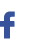 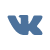 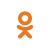 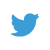 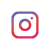 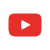 